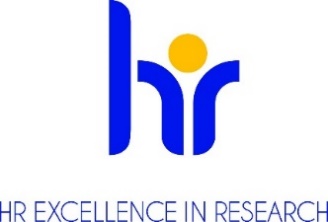 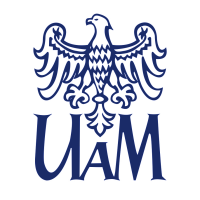 VICE-RECTORIN CHARGE OF THE SCHOOL OF EXACT SCIENCESAT THE ADAM MICKIEWICZ UNIVERSITY, POZNAN ANNOUNCESA COMPETITIONfor the position of  ASSISTANT PROFESSORat the Centre for Advanced Technologies AMUBasic informationCompetition reference number: konkurs_1_CZT_adiunkt_1_2022Research discipline (research field): Biological sciencesNumber of work hours per week including a task-based work schedule (if applicable): Full-time/ 40 hours per week in a task –based work time systemType of an employment contract and expected duration of employment, i.e.: permanent contract Anticipated job starting date: April 1st  2022Workplace location:  Centre for Advanced Technologies AMU; Uniwersytetu Poznańskiego 10; 61-614; Poznań, PolandApplication deadline and process:Documents should be sent to Centre for Advanced Technologies AMU- room number D204Uniwersytetu Poznańskiego 10; 61-614; Poznań, Poland or by e-mail to the address-forysiak@amu.edu.pl; Documents should be marked  by the appropriate reference number of the competition.Deadline for submitting the documents- March 18th 2022Required documentsApplication form/letter of the candidate addressed to the Vice-Rector announcing the competition;Curriculum Vitae; Personal data form for the candidate applying for a position (available on the AMU website);Statement that when position is awarded, Adam Mickiewicz University in Poznan will be the principal place of employment (available on the AMU website)Diplomas or certificates issued by colleges and universities attesting to education and degrees or titles held (in case of academic degrees obtained abroad - the documents must meet the equivalence criteria set out in Article 328 of the Act of 20 July 2018 Law on Higher Education and Science (Journal of Laws of 2021, item 478 i.e. as amended; Polish:  Dziennik Ustaw 2021 poz.478); Information on the Applicant’s research and organizational achievements including lists of:Publications,Research project participationTrainings and workshops participationConferences and seminars participationConsent to the processing of personal data as follows: In accordance with Article 6 (1) (a) of the General Data Protection Regulation of 27 April 2016. (OJ EU L 119/1 of 4 May 2016) I consent to the processing of personal data other than: first name, (first names) and surname; parents' first names; date of birth; place of residence (mailing address); education; previous employment history, included in my job offer for the purpose of the current recruitment.";The application will be considered only if the above consent clause has been signedConditions of the competition determined by the competition committee Determination of qualifications: (researcher profile) according to the Euraxess guidelines(R1) First Stage Researcher (up to the point of PhD)(R2) Recognised Researcher (PhD holders or equivalent who are not yet fully independent)(R3) Established Researcher (researchers who have developed a level of independence)(R4) Leading Researcher (researchers leading their research area or field)Job Offer description: research position of Assistant Professor  located at the Centre for Advanced Technologies (Building A – Biotechnology and Material Bioengineering- Laboratory of Applied Biotechnology)Requirments and qualificationsThe competition is open to individuals who meet the requirements specified in Article 113 of the Law on Higher Education and Science of 20 July 2018 (Journal of Laws of 2021, item 478, i.e. Article 113 as amended) and who meet the following requirements:PhD degree in biological sciences or chemical sciencesdocumented scientific record in biotechnology and chemistry, published in the international journalsdocumented information about patents and patent applicationsexperience in the preparation of the grant applicationsexperience in working on the grants financed by NCN and/or NCBiRexperience in the preparation of the scientific publicationsat least 5 months of abroad internship(s) documented scientific record in nanotechnology and biotechnology experience in mammalian cell cultures experience in the following analytical techniques: DLS, zeta potential measurement, confocal microscopy, nanoindentationexperience in synthesis and functionalization of iron oxide nanoparticles experience and general knowledge in 3D bioprinting, including experience in CAD softwareproficiency in Microsoft Office environment, Mendeley, Biorenderfluency in Polish both written and spokenfluency in English both written and spoken.Required languages:Polish (native or fluent)	English (fluent)						Required research, teaching, or mixed experience: vide pt IIIBenefitsan atmosphere of respect and cooperationsupporting employees with disabilitiesflexible working hoursremote work applicablefunding for language learningco-financing of training and coursesadditional days off for educationlife insurancepension plansavings and investment fundpreferential loansadditional social benefitsleisure-time fundingsubsidizing children's vacations"13th" salarybike racksEligibility criteria scientific achievements documented by publications and their compliance with the research area competition requirements (0-20 pts);participation in research projects (0-5 pts);participation in internships  (0-5 pts);participation in additional trainings and workshops; participation in conferences and scientific seminars (0-5 pts);professional development  (completed courses, trainings, certificates) (0-5 pts).The selection process Competition committee begins working no later than 14 days after the deadline for submission of documents.Formal evaluation of submitted proposals.  Call to provide additional or missing documents if necessary. Selection of candidates for the interview stage.Interviews for candidates who meet the formal requirements.The committee has the right to request external reviews of candidates' work or to ask candidates to conduct teaching assignments with an opportunity for student evaluation.The chair of the competition committee announces the results and informs the candidates. This information will include justification with a reference to candidates' strengths and weaknesses. Submitted documents will be sent back to candidates (does not apply to documents submitted in electronic version)Prospects for professional developmentPossibility to work in a dynamic scientific environment; promotion opportunities (academic degrees and title).RODO Information Clause :Pursuant to Article 13 of the General Data Protection Regulation of 27 April 2016. (Official Journal of the EU L 119 of 04.05.2016) we inform that:The controller of your personal data is Adam Mickiewicz University, Poznań with the official seat: ul. Henryka Wieniawskiego 1, 61 - 712 Poznań.The personal data controller has appointed a Data Protection Officer overseeing the correctness of the processing of personal data, who can be contacted via e-mail: iod@amu.edu.pl.The purpose of processing your personal data is to carry out the recruitment process for the indicated job position.The legal basis for the processing of your personal data is Article 6(1)(a) of the General Data Protection Regulation of 27 April 2016 and the Labour Code of 26 June 1974. (Journal of Laws of 1998 N21, item 94 as amended).Your personal data will be stored for a period of 6 months from the end of the recruitment process.Your personal data will not be made available to other entities, with the exception of entities authorized by law. Access to your data will be given to persons authorized by the Controller to process them in the performance of their duties.You have the right to access your data and, subject to the law, the right to rectification, erasure, restriction of processing, the right to data portability, the right to object to processing, the right to withdraw consent at any time.You have the right to lodge a complaint to the supervisory authority - the Chairman of the Office for Personal Data Protection, ul.Stawki 2, 00 - 193 Warsaw.Providing personal data is mandatory under the law, otherwise it is voluntary.Your personal data will not be processed by automated means and will not be subject to profiling.